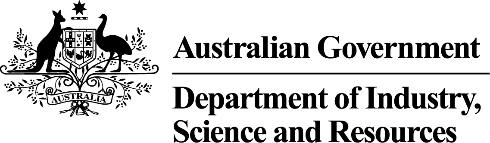 Tradex - Application for Reconsideration of Certain Decisions under Section 39 of the Tradex Scheme Act 1999Protecting your confidential information is important to us. Tradex Scheme applicants and order holders should be aware that public disclosure of information could occur if the release of the information is required by law. This may happen, for example, if the department is required to respond to a resolution of the Parliament or order of a court. The confidentiality of information provided is protected by relevant provisions in the Public Service Act 1999, the Public Service Regulations, the Privacy Act 1988, and the Criminal Code, as well as general law.More information is available in the Tradex Information GuideBefore you complete this formDecisions subject to reviewA person may apply to the Secretary, Department of Industry, Science and Resources within 28 days after the day on which the notice of the decision was given to the person, for a reconsideration of the following decisions:A decision by the Secretary to refuse an application wholly or partly for a Tradex order under section 11 of the Tradex Scheme Act 1999 (the Act)
A decision by the Secretary to refuse an application wholly or partly for a variation of a Tradex order under section 13 of the Act
A decision by the Secretary to suspend a Tradex order, under section 17 of the Act
A decision by the Secretary to revoke a Tradex order, under section 19 or 19A of the Act. The application must be made in accordance with this approved form.
The Secretary must decide, not later than 28 days after the day on which the application for reconsideration is lodged, whether to affirm the original decision or to substitute any other decisions that the Secretary might have made.Business / Applicant InformationReason for Reconsideration of DecisionDeclaration1.Tradex Application/Order Number Tradex Application/Order Number Tradex Application/Order Number Tradex Application/Order Number Tradex Application/Order Number Tradex Application/Order Number Tradex Application/Order Number Tradex Application/Order Number Tradex Application/Order Number Tradex Application/Order Number Tradex Application/Order Number Name of Applicant 20-Legal/registered name or sole trader Legal/registered name or sole trader ABN2.Decision to be reviewed for the following reason:                              (Please mark the appropriate box)Decision to be reviewed for the following reason:                              (Please mark the appropriate box)Decision to be reviewed for the following reason:                              (Please mark the appropriate box)Decision to be reviewed for the following reason:                              (Please mark the appropriate box)Decision to be reviewed for the following reason:                              (Please mark the appropriate box)Decision to be reviewed for the following reason:                              (Please mark the appropriate box)Decision to be reviewed for the following reason:                              (Please mark the appropriate box)a) Section 11 – Application for a Tradex ordera) Section 11 – Application for a Tradex orderb) Section 13 – Application for variation of a Tradex orderb) Section 13 – Application for variation of a Tradex orderc) Section 17 – Suspension of a Tradex orderc) Section 17 – Suspension of a Tradex orderd) Section 11 – Revocation of a Tradex orderd) Section 11 – Revocation of a Tradex order3.Please set out why you are requesting the reconsideration of decision. If one of the reasons has previously been considered, you must include the reason in your response below.

You can also attach other information to support your request such as documents or other records.

If you need more space for your response, please submit the information as a word document and include it with this form.Please set out why you are requesting the reconsideration of decision. If one of the reasons has previously been considered, you must include the reason in your response below.

You can also attach other information to support your request such as documents or other records.

If you need more space for your response, please submit the information as a word document and include it with this form.Please set out why you are requesting the reconsideration of decision. If one of the reasons has previously been considered, you must include the reason in your response below.

You can also attach other information to support your request such as documents or other records.

If you need more space for your response, please submit the information as a word document and include it with this form.Please set out why you are requesting the reconsideration of decision. If one of the reasons has previously been considered, you must include the reason in your response below.

You can also attach other information to support your request such as documents or other records.

If you need more space for your response, please submit the information as a word document and include it with this form.Please set out why you are requesting the reconsideration of decision. If one of the reasons has previously been considered, you must include the reason in your response below.

You can also attach other information to support your request such as documents or other records.

If you need more space for your response, please submit the information as a word document and include it with this form.Please set out why you are requesting the reconsideration of decision. If one of the reasons has previously been considered, you must include the reason in your response below.

You can also attach other information to support your request such as documents or other records.

If you need more space for your response, please submit the information as a word document and include it with this form.Please set out why you are requesting the reconsideration of decision. If one of the reasons has previously been considered, you must include the reason in your response below.

You can also attach other information to support your request such as documents or other records.

If you need more space for your response, please submit the information as a word document and include it with this form.   4.   4.Has this form or attachments been completed by an entity external to the applicant (e.g., consultant, lawyer, broker, accountant)?Has this form or attachments been completed by an entity external to the applicant (e.g., consultant, lawyer, broker, accountant)?Has this form or attachments been completed by an entity external to the applicant (e.g., consultant, lawyer, broker, accountant)?Has this form or attachments been completed by an entity external to the applicant (e.g., consultant, lawyer, broker, accountant)?Has this form or attachments been completed by an entity external to the applicant (e.g., consultant, lawyer, broker, accountant)?Has this form or attachments been completed by an entity external to the applicant (e.g., consultant, lawyer, broker, accountant)?Has this form or attachments been completed by an entity external to the applicant (e.g., consultant, lawyer, broker, accountant)?Has this form or attachments been completed by an entity external to the applicant (e.g., consultant, lawyer, broker, accountant)?Has this form or attachments been completed by an entity external to the applicant (e.g., consultant, lawyer, broker, accountant)?Has this form or attachments been completed by an entity external to the applicant (e.g., consultant, lawyer, broker, accountant)?Has this form or attachments been completed by an entity external to the applicant (e.g., consultant, lawyer, broker, accountant)?Has this form or attachments been completed by an entity external to the applicant (e.g., consultant, lawyer, broker, accountant)?Has this form or attachments been completed by an entity external to the applicant (e.g., consultant, lawyer, broker, accountant)?Has this form or attachments been completed by an entity external to the applicant (e.g., consultant, lawyer, broker, accountant)?Has this form or attachments been completed by an entity external to the applicant (e.g., consultant, lawyer, broker, accountant)?Has this form or attachments been completed by an entity external to the applicant (e.g., consultant, lawyer, broker, accountant)?Has this form or attachments been completed by an entity external to the applicant (e.g., consultant, lawyer, broker, accountant)?Has this form or attachments been completed by an entity external to the applicant (e.g., consultant, lawyer, broker, accountant)?Has this form or attachments been completed by an entity external to the applicant (e.g., consultant, lawyer, broker, accountant)?Has this form or attachments been completed by an entity external to the applicant (e.g., consultant, lawyer, broker, accountant)?Has this form or attachments been completed by an entity external to the applicant (e.g., consultant, lawyer, broker, accountant)?Yes
Go to the next questionYes
Go to the next questionYes
Go to the next questionYes
Go to the next questionYes
Go to the next questionYes
Go to the next question           No
           Go to question 7           No
           Go to question 7           No
           Go to question 7           No
           Go to question 7           No
           Go to question 7           No
           Go to question 75.5.Is the external entity authorised to represent the applicant? Is the external entity authorised to represent the applicant? Is the external entity authorised to represent the applicant? Is the external entity authorised to represent the applicant? Is the external entity authorised to represent the applicant? Is the external entity authorised to represent the applicant? Is the external entity authorised to represent the applicant? Is the external entity authorised to represent the applicant? Is the external entity authorised to represent the applicant? Is the external entity authorised to represent the applicant? Is the external entity authorised to represent the applicant? Is the external entity authorised to represent the applicant? Is the external entity authorised to represent the applicant? Is the external entity authorised to represent the applicant? Is the external entity authorised to represent the applicant? Is the external entity authorised to represent the applicant? Is the external entity authorised to represent the applicant? Is the external entity authorised to represent the applicant? Is the external entity authorised to represent the applicant? Is the external entity authorised to represent the applicant? Is the external entity authorised to represent the applicant? Yes
    (Please attach a copy
       with this form)Yes
    (Please attach a copy
       with this form)Yes
    (Please attach a copy
       with this form)Yes
    (Please attach a copy
       with this form)Yes
    (Please attach a copy
       with this form)Yes
    (Please attach a copy
       with this form)          No
          Go to Question 7          No
          Go to Question 7          No
          Go to Question 7          No
          Go to Question 7          No
          Go to Question 76.6.What is the external entity’s ABN and legal/registered name?What is the external entity’s ABN and legal/registered name?What is the external entity’s ABN and legal/registered name?What is the external entity’s ABN and legal/registered name?What is the external entity’s ABN and legal/registered name?What is the external entity’s ABN and legal/registered name?What is the external entity’s ABN and legal/registered name?What is the external entity’s ABN and legal/registered name?What is the external entity’s ABN and legal/registered name?What is the external entity’s ABN and legal/registered name?What is the external entity’s ABN and legal/registered name?What is the external entity’s ABN and legal/registered name?What is the external entity’s ABN and legal/registered name?What is the external entity’s ABN and legal/registered name?What is the external entity’s ABN and legal/registered name?What is the external entity’s ABN and legal/registered name?What is the external entity’s ABN and legal/registered name?What is the external entity’s ABN and legal/registered name?What is the external entity’s ABN and legal/registered name?What is the external entity’s ABN and legal/registered name?What is the external entity’s ABN and legal/registered name?Entity ABNEntity ABNEntity ABN       Legal/Registered
       Name       Legal/Registered
       Name       Legal/Registered
       Name       Legal/Registered
       Name7.7.I declare that:the above information provided in this form, together with any attached statement or schedule is true, correct and accurate in all material particulars.I understand that I may be requested to provide further clarification or documentation to verify the information supplied in this form.I understand that the giving of false or misleading information is a serious offence.I declare that:the above information provided in this form, together with any attached statement or schedule is true, correct and accurate in all material particulars.I understand that I may be requested to provide further clarification or documentation to verify the information supplied in this form.I understand that the giving of false or misleading information is a serious offence.I declare that:the above information provided in this form, together with any attached statement or schedule is true, correct and accurate in all material particulars.I understand that I may be requested to provide further clarification or documentation to verify the information supplied in this form.I understand that the giving of false or misleading information is a serious offence.I declare that:the above information provided in this form, together with any attached statement or schedule is true, correct and accurate in all material particulars.I understand that I may be requested to provide further clarification or documentation to verify the information supplied in this form.I understand that the giving of false or misleading information is a serious offence.I declare that:the above information provided in this form, together with any attached statement or schedule is true, correct and accurate in all material particulars.I understand that I may be requested to provide further clarification or documentation to verify the information supplied in this form.I understand that the giving of false or misleading information is a serious offence.I declare that:the above information provided in this form, together with any attached statement or schedule is true, correct and accurate in all material particulars.I understand that I may be requested to provide further clarification or documentation to verify the information supplied in this form.I understand that the giving of false or misleading information is a serious offence.I declare that:the above information provided in this form, together with any attached statement or schedule is true, correct and accurate in all material particulars.I understand that I may be requested to provide further clarification or documentation to verify the information supplied in this form.I understand that the giving of false or misleading information is a serious offence.I declare that:the above information provided in this form, together with any attached statement or schedule is true, correct and accurate in all material particulars.I understand that I may be requested to provide further clarification or documentation to verify the information supplied in this form.I understand that the giving of false or misleading information is a serious offence.I declare that:the above information provided in this form, together with any attached statement or schedule is true, correct and accurate in all material particulars.I understand that I may be requested to provide further clarification or documentation to verify the information supplied in this form.I understand that the giving of false or misleading information is a serious offence.I declare that:the above information provided in this form, together with any attached statement or schedule is true, correct and accurate in all material particulars.I understand that I may be requested to provide further clarification or documentation to verify the information supplied in this form.I understand that the giving of false or misleading information is a serious offence.I declare that:the above information provided in this form, together with any attached statement or schedule is true, correct and accurate in all material particulars.I understand that I may be requested to provide further clarification or documentation to verify the information supplied in this form.I understand that the giving of false or misleading information is a serious offence.I declare that:the above information provided in this form, together with any attached statement or schedule is true, correct and accurate in all material particulars.I understand that I may be requested to provide further clarification or documentation to verify the information supplied in this form.I understand that the giving of false or misleading information is a serious offence.I declare that:the above information provided in this form, together with any attached statement or schedule is true, correct and accurate in all material particulars.I understand that I may be requested to provide further clarification or documentation to verify the information supplied in this form.I understand that the giving of false or misleading information is a serious offence.I declare that:the above information provided in this form, together with any attached statement or schedule is true, correct and accurate in all material particulars.I understand that I may be requested to provide further clarification or documentation to verify the information supplied in this form.I understand that the giving of false or misleading information is a serious offence.I declare that:the above information provided in this form, together with any attached statement or schedule is true, correct and accurate in all material particulars.I understand that I may be requested to provide further clarification or documentation to verify the information supplied in this form.I understand that the giving of false or misleading information is a serious offence.I declare that:the above information provided in this form, together with any attached statement or schedule is true, correct and accurate in all material particulars.I understand that I may be requested to provide further clarification or documentation to verify the information supplied in this form.I understand that the giving of false or misleading information is a serious offence.I declare that:the above information provided in this form, together with any attached statement or schedule is true, correct and accurate in all material particulars.I understand that I may be requested to provide further clarification or documentation to verify the information supplied in this form.I understand that the giving of false or misleading information is a serious offence.I declare that:the above information provided in this form, together with any attached statement or schedule is true, correct and accurate in all material particulars.I understand that I may be requested to provide further clarification or documentation to verify the information supplied in this form.I understand that the giving of false or misleading information is a serious offence.I declare that:the above information provided in this form, together with any attached statement or schedule is true, correct and accurate in all material particulars.I understand that I may be requested to provide further clarification or documentation to verify the information supplied in this form.I understand that the giving of false or misleading information is a serious offence.I declare that:the above information provided in this form, together with any attached statement or schedule is true, correct and accurate in all material particulars.I understand that I may be requested to provide further clarification or documentation to verify the information supplied in this form.I understand that the giving of false or misleading information is a serious offence.I declare that:the above information provided in this form, together with any attached statement or schedule is true, correct and accurate in all material particulars.I understand that I may be requested to provide further clarification or documentation to verify the information supplied in this form.I understand that the giving of false or misleading information is a serious offence.Signatory’s positionSignatory’s positionSignatory’s positionSignatory’s positionSignatory’s positionSignatory’s positionSignatory’s positionSignatory’s positionSignatory’s positionSignatory’s positionSignatory’s positionChief Executive OfficerChief Executive OfficerChief Executive OfficerChief Executive OfficerFinancial Controller / AccountantFinancial Controller / AccountantFinancial Controller / AccountantCompany SecretaryCompany SecretaryCompany SecretaryCompany SecretaryPartner
Partner
Partner
Partner
Company SecretaryCompany SecretaryCompany SecretaryCompany SecretaryPartnerPartnerPartnerDirectorDirectorDirectorDirectorOther Specify below Other Specify below Other Specify below Other Specify below Print name of signatoryPrint name of signatoryPrint name of signatoryPrint name of signatoryPrint name of signatoryPrint name of signatoryPrint name of signatoryPrint name of signatoryPrint name of signatoryPrint name of signatoryPrint name of signatoryPrint name of signatoryPrint name of signatorySignatureSignatureSignatureSignatureSignatureSignatureSignatureSignatureSignatureTitleTitleTitleGiven name/sGiven name/sGiven name/sGiven name/sGiven name/sFamily name (surname)Family name (surname)Family name (surname)Family name (surname)Family name (surname)//DayDayDayDay/Month/YearYear